ГОРОДСКОЙ СОВЕТ ДЕПУТАТОВМУНИЦИПАЛЬНОГО ОБРАЗОВАНИЯ «ГОРОДСКОЙ ОКРУГ ГОРОД СУНЖА»«8» апреля 2017 г.										 № 1/5-1РЕШЕНИЕОб утверждении Положения о порядке проведения конкурса по отбору кандидатур на должность главы муниципального образования «Городской округ город Сунжа»В соответствии со статьей 36 Федерального закона от 6 октября 2003 г.           № 131-ФЗ «Об общих принципах организации местного самоуправления в Российской Федерации» и Законом Республики Ингушетия от 31 октября 2014 г.        № 60-РЗ «О формировании органов местного самоуправления в Республике Ингушетия» Городской совет депутатов решил: 1. Утвердить прилагаемое Положение о порядке проведения конкурса по отбору кандидатур на должность главы муниципального образования «Городской округ город Сунжа».2. Опубликовать (обнародовать) настоящее решение в установленном порядке.3. Настоящее решение вступает в силу с момента его официального опубликования.Утвержденорешением Городского совета депутатовмуниципального образования «Городской округ город Сунжа» «___»_________2017 г. № _____Положениео порядке проведения конкурса по отбору кандидатур на должность главы муниципального образования «Городской округ город Сунжа»I. Общие положения1. Настоящее Положение разработано в соответствии с Федеральным законом от 6 октября 2003 г. № 131-ФЗ «Об общих принципах организации местного самоуправления в Российской Федерации» и Законом Республики Ингушетия от 31 октября 2014 г. № 60-РЗ «О формировании органов местного самоуправления в Республике Ингушетия» и определяет порядок проведения конкурса по отбору кандидатур на должность главы муниципального образования «Городской округ город Сунжа».2. Целью конкурса является отбор на альтернативной основе кандидатов, наиболее подготовленных для избрания на должность главы муниципального образования «Городской округ город Сунжа» из числа граждан, представивших документы для участия в конкурсе, на основании их профессиональной подготовки, стажа и опыта работы, а также иных качеств, выявленных при проведении конкурса.II. Порядок назначения конкурса3. Решение о проведения конкурса по отбору кандидатур на должность главы муниципального образования «Городской округ город Сунжа» принимается Городским советом депутатов муниципального образования «Городской округ город Сунжа» (далее – Городской совет депутатов). В решении определяются дата, время и место проведения конкурса, условия конкурса, срок публикации объявления о проведении конкурса.Также в решении могут быть определены требования к кандидатам на должность главы муниципального образования «Городской округ город Сунжа».4. Решение о проведении конкурса подлежит обязательному опубликованию в средствах массовой информации не позднее чем за 20 дней до дня проведения конкурса.В объявлении указываются: сведения о дате, времени и месте проведения конкурса, место (адрес), срок представления и перечень документов, необходимых для участия в конкурсе, контактная информация.5. В случае досрочного прекращения полномочий главы муниципального образования «Городской округ город Сунжа» конкурс по отбору кандидатур объявляет в течение 30 дней со дня прекращения полномочий.III. Конкурсная комиссия6. Конкурс по отбору кандидатур на должность главы муниципального образования «Городской округ город Сунжа» организуется и проводится конкурсной комиссией.7. Конкурсная комиссия формируется на срок проведения конкурса. Общее число членов конкурсной комиссии составляет 6 человек. Половина членов конкурсной комиссии назначается Городским советом депутатов, а другая половина – Главой Республики Ингушетия.8. Членами конкурсной комиссии не могут быть:- лица, не имеющие гражданства Российской Федерации;- граждане Российской Федерации, признанные недееспособными или ограниченно дееспособными по решению суда, вступившему в законную силу.9. Конкурсная комиссия считается сформированной со дня назначения органами, указанными в пункте 7 настоящего Положения, всех ее членов.10. Деятельность комиссии осуществляется коллегиально. Формой деятельности комиссии являются заседания. Заседание комиссии считается правомочным, если на нем присутствует не менее двух третей от установленной численности комиссии.Члены конкурсной комиссии участвуют в ее заседаниях лично и не вправе передавать свои полномочия другому лицу.11. Материально-техническое и организационное обеспечение деятельности конкурсной комиссии осуществляется Городским советом депутатов.12. Основными задачами конкурсной комиссии  при проведении конкурса по отбору кандидатур на должность главы муниципального образования  «Городской округ город Сунжа» являются:- организация проведения конкурса;- обеспечение соблюдения равных условий конкурса для каждого из кандидатов;- рассмотрение документов, представленных на конкурс;- выработка согласованного мнения по кандидатурам, представившим документы для участия в конкурсе;- определение по результатам конкурса кандидатов на должность главы муниципального образования «Городской округ город Сунжа» представляемых Городскому совету депутатов.13. Комиссия состоит из председателя конкурсной комиссии, заместителя председателя конкурсной комиссии, секретаря конкурсной комиссии и других членов конкурсной комиссии.Председатель конкурсной комиссии, заместитель председателя конкурсной комиссии  и секретарь конкурсной комиссии избираются из членов конкурсной комиссии большинством голосов на первом заседании, которое проводится не позднее 7 дней со дня сформирования конкурсной комиссии.14. Председатель конкурсной комиссии:- осуществляет общее руководство работой конкурсной комиссии;- председательствует на заседаниях конкурсной комиссии;- распределяет обязанности между членами конкурсной комиссии;- контролирует исполнение решений, принятых конкурсной комиссией;- представляет конкурсную комиссию в отношениях с органами государственной власти, органами местного самоуправления, предприятиями, учреждениями, организациями, общественными объединениями, средствами массовой информации и гражданами;- подписывает протоколы заседаний конкурсной комиссии;- представляет по результатам конкурса Городскому совету депутатов кандидатов на должность главы муниципального образования «Городской округ город Сунжа».15. Заместитель председателя конкурсной комиссии выполняет обязанности председателя конкурсной комиссии, в случае его отсутствия, а также выполняет по поручению председателя конкурсной комиссии иные полномочия.16. Секретарь конкурсной комиссии обеспечивает организацию деятельности конкурсной комиссии, ведет делопроизводство, принимает поступающие в конкурсную комиссию материалы и документы, проверяет правильность их оформления, регистрирует, готовит их для рассмотрения на заседании конкурсной комиссии, подписывает совместно с председателем протоколы заседаний конкурсной комиссии.17. Члены конкурсной комиссии имеют право:- своевременно, не позднее, чем за два дня до заседания конкурсной комиссии, получать информацию о планируемом заседании конкурсной комиссии;- знакомиться с документами и материалами, связанными с проведением конкурса;- выступать на заседаниях конкурсной комиссии, вносить предложения по вопросам, отнесенным к компетенции конкурсной комиссии;- задавать вопросы кандидатам во время проведения конкурса;- голосовать на заседаниях конкурсной комиссии.18. Решение конкурсной комиссии принимаются путем открытого голосования и оформляются протоколом конкурсной комиссии, который подписывается председателем и секретарем конкурсной комиссии.19. После избрания главы муниципального образования «Городской округ город Сунжа» все документы конкурсной комиссии, сформированные в дело, передаются в Городской совет депутатов.20. Полномочия конкурсной комиссии прекращаются на следующий день после избрания  главы муниципального образования «Городской округ город Сунжа».IV. Право на участие в конкурсе и порядок представленияв конкурсную комиссию документов21. Каждый гражданин Российской Федерации независимо от пола, расы, национальности, языка, происхождения, имущественного и должностного положения, места жительства, отношения к религии, убеждений и принадлежности к общественным объединениям имеет право на участие в конкурсе.22. Не допускаются к участию в конкурсе граждане, ограниченные в избирательных правах, в соответствии со статьей 4 Федерального закона от 12 июня 2002 г. № 67-ФЗ «Об основных гарантиях избирательных прав и права на участие в референдуме граждан Российской Федерации».23. Гражданин, изъявивший желание участвовать в конкурсе, представляет в конкурсную комиссию:- личное заявление об участии в конкурсе согласно приложению 1 к настоящему Положению;- собственноручно заполненную и подписанную анкету по форме, установленной распоряжением Правительства Российской Федерации от 26 мая 2005 г. № 667-р «Об утверждении формы анкеты, представляемой гражданином Российской Федерации, поступающим на государственную гражданскую службу Российской Федерации или на муниципальную службу в Российской Федерации», с приложением фотографии, выполненной на матовой бумаге в черно-белом изображении форматом 3 x 4 см;- копию паспорта или заменяющего его документа (соответствующий документ предъявляется лично по прибытии на конкурс);- копию трудовой книжки или иные документы, подтверждающие трудовую (служебную) деятельность гражданина;- копию других документов, подтверждающих деятельность кандидата в случае, если он является индивидуальным предпринимателем, пенсионером и т.д.;- копии документов об образовании;- сведения о своих доходах, полученных от всех источников (включая доходы по прежнему месту работы или месту замещения выборной должности, пенсии, пособия, иные выплаты) за предшествующий календарный год, а также сведения об имуществе, принадлежащем ему на праве собственности, о вкладах в банках, ценных бумагах и о своих обязательствах имущественного характера по состоянию на первое число месяца, предшествующего месяцу опубликования решения о проведении конкурса;- сведения о доходах супруги (супруга) и несовершеннолетних детей, полученных от всех источников (включая заработную плату, пенсии, пособия, иные выплаты) за предшествующий календарный год, а также сведения об имуществе, принадлежащем им на праве собственности, о вкладах в банках, ценных бумагах и об их обязательствах имущественного характера по состоянию на первое число месяца, предшествующего месяцу подачи гражданином документов для участия в конкурсе;- сведения о своих расходах, а также о расходах своих супруга и несовершеннолетних детей по каждой сделке по приобретению земельного участка, другого объекта недвижимости, транспортного средства, ценных бумаг, акций (долей участия, паев в уставных (складочных) капиталах организаций), совершенной в течение последних трех лет, если сумма сделки превышает общий доход кандидата и его супруга за три последних года, предшествующих совершению сделки и об источниках получения средств, за счет которых совершена сделка (для муниципальных образований городских округов, муниципальных районов);- письменное согласие на обработку своих персональных данных в порядке, предусмотренном статьей 9 Федерального закона от 27 июля 2006 г. № 152-ФЗ «О персональных данных», согласно приложению 2 к настоящему Положению;- программу (концепцию) развития муниципального образования «Городской округ город Сунжа».Копии документов представляются в нотариально заверенной форме, либо одновременно с подлинниками, которые возвращаются заявителю после сверки с ними копий документов. Сверенные с подлинниками копии документов заверяются секретарем конкурсной комиссии.О приеме документов претенденту на участие в конкурсе выдается расписка с описью принятых документов.24. Документы, указанные в пункте 23 настоящего Положения, подаются в конкурсную комиссию одновременно.В случае нарушения срока представления документов, указанного в пункте 26 настоящего Положения, или представления документов не в полном объеме, в приеме заявления об участии в конкурсе отказывается.25. Гражданин, желающий участвовать в конкурсе, также вправе представить в конкурсную комиссию иные документы, характеризующие его профессиональные качества: рекомендательные письма; характеристику с места работы; документы о повышении квалификации, о присвоении ученой степени (звания), о наградах и почетных званиях и т.п.26. Прием документов на участие в конкурсе осуществляется в течение 10  дней после опубликования решения о проведении конкурса.27. До начала конкурса кандидат вправе представить письменное заявление о снятии своей кандидатуры.V. Подготовка конкурса28. Конкурсная комиссия вправе организовать проверку  сведений, указанных пункта 23 настоящего Положения. Проверка достоверности указанных сведений осуществляется в порядке, установленном законодательством Российской Федерации.29. В случае установления в ходе проверки, что гражданином представлены недостоверные или неполные сведения, гражданин не допускается к участию в конкурсе.30. Неявка кандидата на конкурс без уважительной причины приравнивается к отказу от участия в конкурсе. Отказ в участии в конкуре оформляется решением конкурсной комиссии.31. Гражданин информируется в письменной форме об отказе в участии в конкурсе не позднее двух дней со дня принятия конкурсной комиссией решения.VI. Порядок проведения конкурса32. Конкурс по отбору кандидатур на должность главы  муниципального образования «Городской округ город Сунжа» проводится в форме индивидуального собеседования  с каждым кандидатом.33. Конкурсная комиссия поочередно (в порядке регистрации заявлений) проводит собеседование с каждым из кандидатов.34. Собеседование начинается с представления кандидатом программы (концепции) развития муниципального образования, после чего члены конкурсной комиссии задают вопросы кандидату.35. Критериями оценки кандидатов являются:- знания, умения и навыки по вопросам и муниципального управления, опыт управленческой работы, деловая культура, систематическое повышение профессионального уровня, умение видеть перспективу, инициативность;- умение анализировать, мыслить системно, оперативно, принимать оптимальные решения в условиях дефицита информации и времени;- умение руководить подчиненными, координировать и контролировать их деятельность;- целеустремленность, навыки делового общения;- требовательность к себе и подчиненным, самокритичность.36. При подведении итогов конкурса конкурсная комиссия оценивает кандидатов исходя из результатов собеседования, критериев оценки, установленных пунктом 35 настоящего Положения.37. Решение конкурсной комиссии принимается путем открытого голосования в отсутствие кандидатов. Решение  считается принятым, если за него проголосовало более половины от присутствующих на заседании членов конкурсной комиссии.  В случае равенства голосов решающим является голос председателя конкурсной комиссии.Решение конкурсной комиссии объявляется кандидатам, принявшим участие в конкурсе, в течение двух рабочих дней со дня проведения конкурса.38. По итогам проведения конкурса  конкурсная комиссия представляет не позднее трех рабочих дней со дня проведения конкурса  в Городской совет депутатов не менее  двух кандидатур для  избрания главы муниципального образования «Городской округ город Сунжа», протокол заседания конкурсной комиссии.39. Кандидатом на должность главы муниципального образования может быть зарегистрирован гражданин, который на день проведения конкурса не имеет в соответствии с Федеральным законом от 12 июня 2002 г. № 67-ФЗ «Об основных гарантиях избирательных прав и права на участие в референдуме граждан Российской Федерации» ограничений пассивного избирательного права для избрания выборным должностным лицом местного самоуправления.40. Конкурс признается несостоявшимся в случаях:- отсутствия заявлений претендентов на участие в конкурсе или подачи всеми претендентами заявлений о снятии своих кандидатур; - признания всех претендентов не соответствующими требованиям, предъявляемым к кандидатам на должность главы муниципального образования «Городской округ город Сунжа»;- подачи документов на участие в конкурсе только одним претендентом. Факт неявки претендента на заседание конкурсной комиссии без уважительной причины приравнивается к факту подачи им заявления о снятии своей кандидатуры. Обстоятельства признания конкурса несостоявшимся указываются в решении конкурсной комиссии.41. Решение конкурсной комиссии о признании конкурса несостоявшимся направляется в Городской совет депутатов не позднее трех рабочих дней со дня проведения конкурса, который принимает решение об объявлении повторного конкурса.При проведении повторного конкурса допускается участие в нем граждан, которые участвовали в конкурсе, признанном несостоявшимся.ЗаявлениеПрошу допустить меня к участию в конкурсе по отбору кандидатов на должность главы муниципального образования «Городской округ город Сунжа».С проведением процедуры оформления допуска к сведениям, составляющим государственную и иную охраняемую законом тайну согласен(а).Приложение (перечень представленных документов):«_____»_____________20____г.							____________________(подпись)Заявление и указанные документы к нему принял(а): секретарь конкурсной комиссии ________________________________________________________ «_____»_____________20____г.							 ___________________Согласие на обработку персональных данныхДаю согласие на обработку комиссией своих персональных данных с использованием средств автоматизации и без использования средств автоматизации, включая их получение в письменной и устной формах у третьей стороны, в соответствии с Федеральным законом от 27.07.2006 г. № 152-ФЗ «О персональных данных», с целью подготовки документов для проведения конкурса по отбору кандидатов на должность главы муниципального образования «Городской округ город Сунжа».Действия с моими персональными данными при подготовке документов для проведения конкурса на замещение должности главы муниципального образования «Городской округ город Сунжа» включают в себя сбор персональных данных, их накопление, систематизацию и уточнение (обновление, изменение), обезличивание и передачу (распространение) сторонним организациям.Настоящее согласие действует с даты его представления комиссию до даты его отзыва. Отзыв настоящего согласия осуществляется в письменной форме путём подачи письменного заявления в комиссию.«_____»_____________20____г.							____________________(подпись)РеспубликаИнгушетия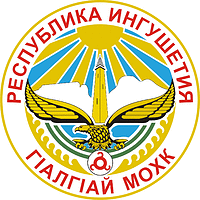 ГIалгIайМохкПредседатель Городского совета депутатовХ. Ю. Цечоев Приложение 1к Положению  о порядке проведения конкурса по отбору кандидатур на должность главы муниципального образования«Городской округ город Сунжа»В конкурсную комиссию по проведению конкурса по отбору кандидатов на должность главы муниципального образования «Городской округ город Сунжа»___________________________________________________фамилия, имя, отчество___________________________________________________Дата рождения______________________________________проживающего (ей) по адресу: _______________________________________________________________________________________________________________________________паспорт _______________________________________________________________________________________________телефон ____________________________________________1., налистах;2., налистах;3., налистах;7., налистах;Приложение  2к Положению  о порядке проведения конкурса по отбору кандидатур на должность главы муниципального образования«Городской округ город Сунжа»В конкурсную комиссию по проведению конкурса по отбору кандидатов на должность главы муниципального образования «Городской округ город Сунжа»___________________________________________________фамилия, имя, отчество___________________________________________________Дата рождения______________________________________проживающего (ей) по адресу: _______________________________________________________________________________________________________________________________паспорт _______________________________________________________________________________________________телефон ____________________________________________